中建八局第一建设有限公司中建八局第一建设有限公司“萤火之光”暑期实习生招募计划一、企业简介中建八局第一建设有限公司系中国建筑（世界500强企业第18位）旗下的优势三级单位，公司主营业务涵盖房屋建筑、基础设施建设、安装装饰业务等，年签约合同额超过1000亿元，营业收入超过500亿元，2017年至今综合实力位列中建最强号码公司，年合同额、产值、净利润均排名中建八局首位，综合实力稳居中建八局第一。二、关于“萤火之光”实习生计划“萤火之光”暑期实习生计划针对重点合作院校的大三、研一、研二学生，经过严格筛选，选拔优秀学生到公司重点项目或公司总部及二级单位机关实习，公司根据学生所学专业，制定专项暑期实习培养方案，助力学生深入了解所学专业，学以致用，躬身于行。实习地点北京、上海、广东、山东、河南、安徽、湖北、福建、海南等地，实习项目为公司重点在施项目或公司总部及二级单位机关。实习岗位施工管理岗、安全管理岗、商务管理岗、技术管理岗、质量管理岗、材料管理岗、（深化）设计岗等，视项目情况可接触多个岗位工作。我们可以提供实习周期：实习时长不少于5周，实习期间单位提供食宿、发放实习津贴、报销实习往返车票费用。实习导师：选拔优秀项目管理人员作为“一对一”实习导师，参与实习工作的计划制定、过程指导等工作，实习结束后实习导师转职社会导师，继续提供课程学习、毕业设计指导。实习福利：2022届校园招聘大使和内推资格，实习考核优秀者提前获得校招offer，还可于校园招聘季申请“early bird”奖金、“校园代言人”奖金等。招聘专业：土木工程类：土木工程、工程力学等相关专业工程管理类：工程管理、工程造价安装装饰类：电气自动化、给排水、暖通、建筑环境与能源应用工程、机械幕墙等相关专业基础设施类：道路桥梁、公路铁路、隧道工程、交通工程等相关专业职能类：企业管理、人力资源、汉语言文学、新闻传播、法学等应聘方式：点击下方链接或扫码二维码进行网申http://cscec8b.zhiye.com/zpdetail/190348161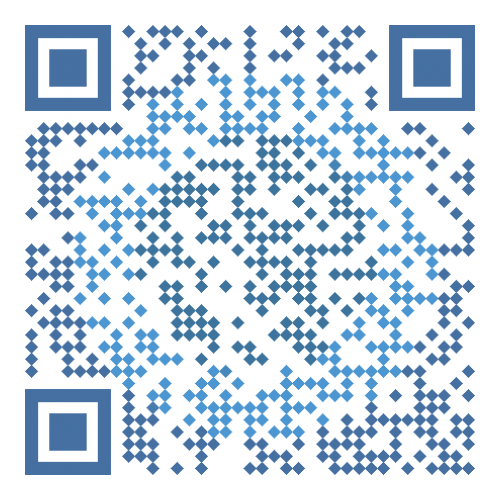 